.STEP ½ PIVOT LEFT, HOLD, STEP ½ PIVOT RIGHT, HOLDCHASSE RIGHT, BACK ROCK, CHASSE LEFT, BACK ROCKGRAPEVINE ¼ TURN, STEP ½ PIVOT, ¼ TURN, BEHIND, ¼ TURNFORWARD ROCK, JUMP BACK, HOLD, RIGHT SHUFFLE, STEP ½ PIVOTLEFT ROCK, CROSS, CLAP, RIGHT ROCK, CROSS, CLAPLEFT SHUFFLE, STEP ¼ TURN, CROSS SHUFFLE, 2 X ¼ TURNS RIGHTFORWARD ROCK, ¼ TURN, STEP ½ PIVOT, ¼ TURN, BACK ROCKCHASSE LEFT, BACK ROCK, TOE HEEL TOUCHES OR DWIGHTYou can make steps 5-8 into a Dwight move by traveling to rightREPEATSweet Little Dangerous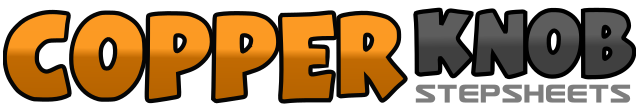 .......Count:64Wall:4Level:Intermediate.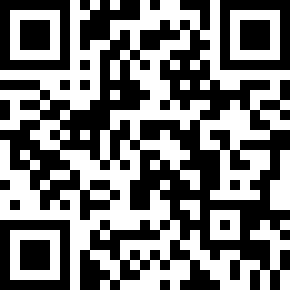 Choreographer:Pete Harkness (UK)Pete Harkness (UK)Pete Harkness (UK)Pete Harkness (UK)Pete Harkness (UK).Music:Sweet Little Dangerous - Heather MylesSweet Little Dangerous - Heather MylesSweet Little Dangerous - Heather MylesSweet Little Dangerous - Heather MylesSweet Little Dangerous - Heather Myles........1-2Step forward right, pivot ½ turn left3-4Step forward right, hold and clap5-6Step forward left, pivot ½ turn right7-8Step forward left, hold and clap1&2Step right to right side, close left beside right, step right to right side3-4Rock back on left, rock forward onto right5&6Step left to left side, close right beside left, step left to left side7-8Rock back on right, rock forward onto left1-2Step right to right side, cross left behind right3-4Step right ¼ turn right, step forward left5-6Pivot ½ turn right, make ¼ turn right, stepping left to left side7-8Cross right behind left, step left ¼ turn left1-2Rock forward on right, rock back onto left&3-4Jump back stepping - right then left pushing hips back, hold5&6Step forward right, close left beside right, step forward right7-8Step forward left, pivot ½ turn right1-2Rock to left side on left, rock onto right in place3-4Cross step left over right, hold and clap5-6Rock right to right side, rock onto left making ¼ turn left7-8Step forward right, hold and clap1&2Step forward left, close right beside left, step forward left3-4Step forward right, pivot ¼ turn left5&6Cross right over left, step left to left side, cross right over left7Make ¼ turn right, stepping back onto left8Make ¼ turn right, stepping right out to right side1-2Rock forward on left, rock back onto right3-4Step left ¼ turn left, step forward right5-6Pivot ½ turn left, make ¼ turn left stepping right to right side7-8Rock back on left, rock forward onto right1&2Step left to left side, close right beside left, step left to left side3-4Rock back on right, rock forward onto left5-6Touch right toe to left instep, touch right heel to left instep7-8Touch right toe to left instep, touch right heel to left instep